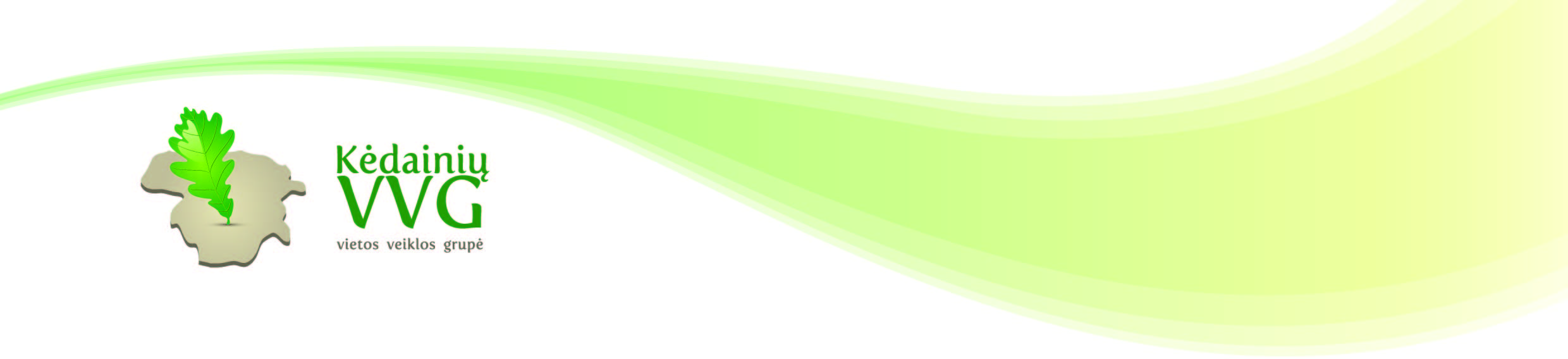 KĖDAINIŲ RAJONO VIETOS VEIKLOS GRUPĖKodas 300058864, Didžioji g.8, Kėdainiai, telefonas 53190, mob.tel. 8 61008096, Faksas 8 347 53190, el.p.:kedainiuvvg@gmail.com, ausravaidotiene@gmail.com____________________________________________________________________KĖDAINIŲ RAJONO VIETOS VEIKLOS GRUPĖS NARIŲ SĄRAŠAS2015 m. kovo 4 d.Pirmininkė									Aušra VaidotienėEil. Nr.Organizacijos pavadinimasAtstovaujama seniūnijaDeleguoto asmens vardas, pavardėPilietinės visuomenės sektoriusPilietinės visuomenės sektoriusPilietinės visuomenės sektoriusPilietinės visuomenės sektorius1.Akademijos bendruomenės centrasDotnuvosAlgimantas Paplauskas2.Asociacija “Beržų bendruomenė”DotnuvosJonas Bytautas3.Asociacija “Mantviliškio bendruomenė”DotnuvosSimona Skirkaitė4.Asociacija “Šlapaberžės bendruomenės centras”DotnuvosŽydronė Smulskienė5.Asociacija “Vainotiškių bendruomenė”DotnuvosElena Purauskienė6.Ąžuolaičių bendruomenės centrasDotnuvosVirgilija Čekavičienė7.Dotnuvos bendruomenės centrasDotnuvosAlgimantas Čemalonskas8.Pilionių bendruomenėDotnuvosRegina Žukauskaitė9.Valučių bendruomenės centrasDotnuvosVirginija Mikalauskienė10.Alksnėnų bendruomenės centrasGudžiūnųSandra Martūzienė11.Gudžiūnų bendruomenės centrasGudžiūnųVaclovas Stukonis12.Miegėnų bendruomenės centrasGudžiūnųDalia Dzimavičienė13.Vikaičių bendruomenės centrasGudžiūnųRita Kvilienė14.Josvainių bendruomenės centrasJosvainiųDanguolė Raudeliūnienė15.Juodkaimių bendruomenės centrasJosvainiųVirginija Cukanovienė16.Kampų bendruomenės centrasJosvainiųAušra Vaidotienė17.Kėdainių rajono Skaistgirių bendruomenės centrasJosvainiųNeringa Urbanavičienė18.Kunionių bendruomenės centrasJosvainiųVilma Fedosiukienė19.Vainikų bendruomenės centrasJosvainiųDiana Marozienė20.Josvainių moterų klubas “Aušra”JosvainiųLigita Budrienė21.Ažytėnų bendruomenės centrasKrakiųDaiva Streigienė22.Bartkūniškio bendruomenės centrasKrakiųBirutė Litvinienė23.Krakių bendruomenės centrasKrakiųDaiva Dubinkienė24.Meironiškių bendruomenės centrasKrakiųGenovaitė Kriaučiūnienė25.Pajieslio bendruomenės centrasKrakiųIrena Milerienė26.Plinkaigalio bendruomenės centrasKrakiųErikas AugustinavičiusEil. Nr.Organizacijos pavadinimasAtstovaujama seniūnijaDeleguoto asmens vardas, pavardė27.Labūnavos bendruomenės centrasPelėdnagiųRita Karnilavičienė28.Kėdainių rajono Medekšių kaimo asociacijaPelėdnagiųGenė Strelkauskienė29.Kėdainių rajono Saviečių kaimo bendruomenėPelėdnagiųRita Borinskijienė30.Nociūnų bendruomenės centrasPelėdnagiųVaida Stanevičienė31.Pelėdnagių bendruomenės centrasPelėdnagiųVirginija Vilkelienė32.Visuomeninė organizacija “Beinaičių bendruomenės centras”PelėdnagiųRita Lankelienė33.Asociacija Langakių bendruomenės centrasPernaravosAntanas Čepliauskas34.Paaluonio bendruomenės centrasPernaravosBronislava Falentinienė35.Pelutavos bendruomenės centrasPernaravosRimvydas Lukošius36.Pernaravos bendruomenės centrasPernaravosVirginija Vaitelienė37.Asociacija “Surviliškio bendruomenė”SurviliškioAlbinas Počiulpas38.Gojaus kaimo bendruomenėSurviliškioNijolė Lukošiūnienė39.Sirutiškio bendruomenės centrasSurviliškioAndrius Vilčiauskas40.Užupės kaimo bendruomenė “Liaudė”SurviliškioAugenija Gražvyda Vaitkevičienė41.Visuomeninė organizacija Kalnaberžės bendruomenėSurviliškioRimtautas Ardavičius42.Pagirių bendruomenės centrasŠėtosDaiva Noreikienė43.Šėtos bendruomenės centrasŠėtosAntanida Likšienė44.Okainių bendruomenės centrasTruskavosVida Milkintienė45.Visuomeninė organizacija “Petkūnų bendruomenės centras”TruskavosElena Banevičienė46.Visuomeninė organizacija “Truskavos bendruomenės centras”TruskavosGražina Maršalkienė47.Aristavos bendruomenės centrasVilainiųStasė Lukočienė48.Lančiūnavos bendruomenės centrasVilainiųVidmantas Kvedaras49.Tiskūnų bendruomenės centrasVilainiųVida Vansevičienė50.Vilainių bendruomenės centrasVilainiųDaiva SuchockienėVerslo sektoriusVerslo sektoriusVerslo sektoriusVerslo sektorius51.Kėdainių krašto ūkininkų sąjungaKrakiųŠarūnas Šiušė51.Kėdainių krašto ūkininkų sąjungaTruskavosVirmantas Ivanauskas52.ŪkininkasPelėdnagiųArtūras Jodeika53.Kėdainių TVICKėdainių m.Daina BalasevičienėRomanas SeliavaRimvydas BrazauskasVietos valdžios sektoriusVietos valdžios sektoriusVietos valdžios sektoriusVietos valdžios sektorius54.Kėdainių rajono savivaldybėKėdainių m.Rimantas DiliūnasRomualdas GailiūnasSaulius Grinkevičius